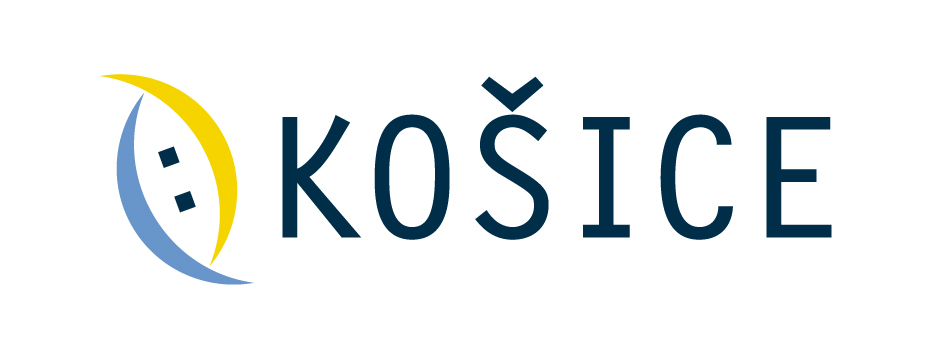 Prihláška na Trh remesiel – Oslavy Dňa mesta KošiceTermín konania trhov : 29.4. - 7.5. 2023 Predajný sortiment:Sortiment uvedený v prihláške bude obsahom zmluvy. Organizátor si vyhradzuje právo výberu predajcov. Predajné prístrešky : poskytne organizátor, rozmer predajného stola 1,50 x 0,60 mPovinné prílohy : fotokópia strany označenej ako ZÁZNAMY DAŇOVÉHO ÚRADU z knihy online registračnej pokladne (ORP), na ktorej je zaznamenaný pridelený daňový kód ORP.Ak predajca nemá povinnosť používať registračnú pokladňu ( ustanovenie zákona 289/2008 Z.z.), je povinný doložiť o tejto skutočnosti k prihláške čestné prehlásenie.Od 1. januára 2014 je účinná novela živnostenského zákona, ktorou sa zároveň upravujú aj ustanovenia  zákona č. 178/1998 Z. z. o podmienkach predaja výrobkov a poskytovania služieb na trhových miestach (§ 3 ods. 7). V zmysle tejto právnej úpravy ak mestá a obce vydajú obchodníkom povolenie na ambulantný predaj výrobkov a služieb majú povinnosť túto skutočnosť ohlásiť finančnej správe.Vyhlasujem, že všetky údaje uvedené v tejto žiadosti (vrátane príloh) sú správne a úplné. Zmenu údajov uvedených v žiadosti oznámim organizátorovi bezodkladne.Svojim podpisom prehlasujem, že som bol/a oboznámený/á s informáciami podľa článku 13 Nariadenia Európskeho parlamentu a Rady (EÚ) 2016/679 o ochrane fyzických osôb pri spracúvaní osobných údajov a o voľnom pohybe takýchto údajov, ktorý je zverejnený na webovom sídle prevádzkovateľa www.kosice.sk a na úradnej tabuli v priestoroch prevádzkovateľa.Dátum ..............................                                                                                                                             ................................................           podpisObchodné meno / Meno, priezvisko Sídlo/miesto podnikania Poštová adresa IČO : IČO : DIČ :Telefonický  kontakt Emailová adresa PEKK  (kód e-kasa)